Pozdravljeni učenci!Predlagam vam, da si na spletnem naslovu YouTube pogledate naslednje videoposnetke.https://youtu.be/2CbJM4zEkvE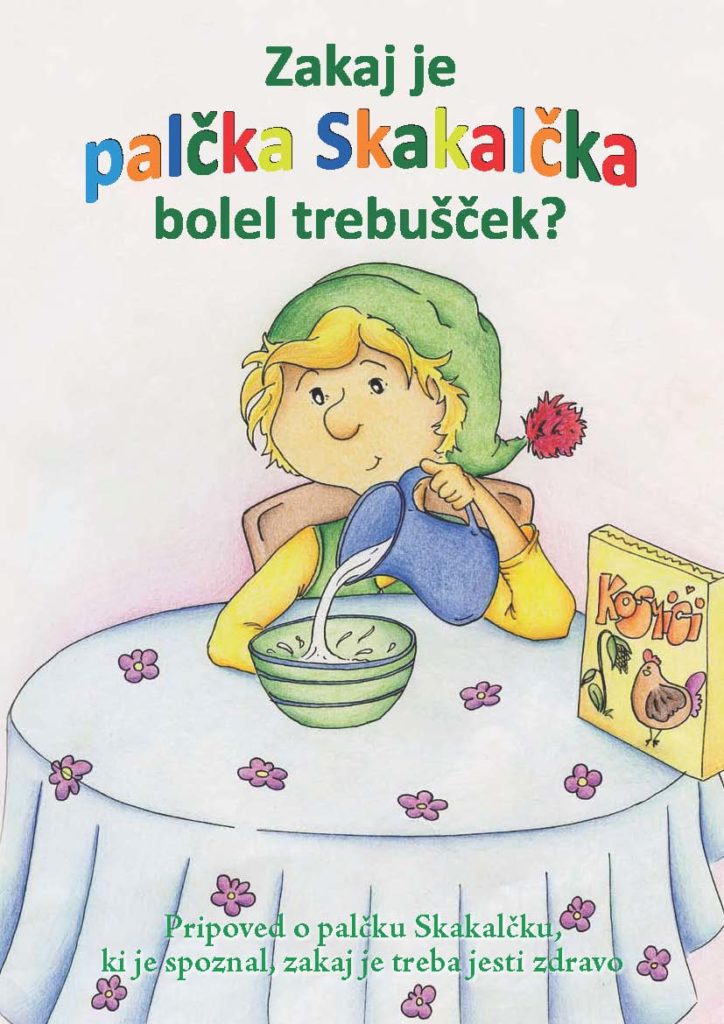 https://youtu.be/Rh9XGrbLNic?t=67https://youtu.be/EKJVzUV53N8Ostanite zdravi! Učiteljica Štefka